Objednávka reprodukcie SSG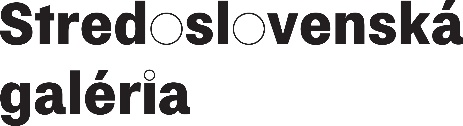 Objednávku odošlite na prmanager@sgb.email, alebo ivan.zirka@sgb.emailVšetky dôležité informácie nájdete aj na stránke www.ssgbb.skMeno a priezvisko*:	Adresa*:			Email*:			Telefón*:				Výber diela*:		  alebo zadajte vlastné*:	Formát*:			Typ*:				Poznámka:				súhlasím so spracovaním osobných údajov na účel vybavenia objednávky*